Comments:	1) = Please tick if applicable / 2) = Enter the number of the special release from EVAC, if a deviation has been approvedSenderSupplier NameFirst Sample InspectionDepartment / Org.- Unit.Re-SamplingStreet or PostboxNew SamplingCountry, Post Code, CityProduct Change (Specification Change)Production RelocationChange of Production Procedure / ProcessRecipientTool Modification / Tool CorrectionEVAC GmbHCustomer NameChange of Component SuppliedQualitätssicherung WEDepartment / Org.- UnitChange of SubsupplierFeldstraße 124Street or PostboxControl Plan createdD-22880 WedelCountry, Post Code, CityFMEA carried outOtherQuality.evac-train@zodiacaerospace.com(Please send the completed Sample Inspection Report to this email address!)(Please send the completed Sample Inspection Report to this email address!)(Please send the completed Sample Inspection Report to this email address!)Supplier No.:      Supplier No.:      Customer No.      Customer No.      Sample Inspection Report No.:      Sample Inspection Report No.:      Sample Inspection Report No.:      Sample Inspection Report No.:      (To be completed if different from Customer Name or Drawing, right click and click update fields (page 2 and 3))(To be completed if different from Customer Name or Drawing, right click and click update fields (page 2 and 3))(To be completed if different from Customer Name or Drawing, right click and click update fields (page 2 and 3))(To be completed if different from Customer Name or Drawing, right click and click update fields (page 2 and 3))Designation:Designation:Part No.:Part No.:Drawing No.:Drawing No.:Rev. / Date:Rev. / Date:Shipment-No. / – Date:Order No.:Order Date:Quantity:Lot No. / Serial No.:Weight of Sample:Tool No.:EnclosureStatus / DateType, No. of Pages, Identification of Enclosures 01 Functional Testing 02 Verification of Dimensions 03 Material Testing 04 Surface Testing 05 EMI Testing  06 Reliability Testing 07 Design-FMEA 08 Design Approval 09 Process-FMEA 10 Process Flow Chart 11 Production Control Plan / ITP 12 Process Capability Study 13 List of Measuring Equipment 14 Measuring System Analysis 15 EU Safety Data Sheet 16 Material Data Sheet / IMDS 17 Transportation Equipment / Packaging 18 Certificates 19 Process Approval 20 Supplier No.:      Supplier No.:      Customer No.      Customer No.      Sample Inspection Report No.:      Sample Inspection Report No.:      Sample Inspection Report No.:      Sample Inspection Report No.:      (To be completed if different from Customer Name or Drawing, right click and click update fields (page 2 and 3))(To be completed if different from Customer Name or Drawing, right click and click update fields (page 2 and 3))(To be completed if different from Customer Name or Drawing, right click and click update fields (page 2 and 3))(To be completed if different from Customer Name or Drawing, right click and click update fields (page 2 and 3))Designation:Designation:Part No.:Part No.:Drawing No.:Drawing No.:Rev. / Date:Rev. / Date:Ref.- No.Measuring ToolRequirement /SpecificationToleranceSet ValueDeviationSpecification fulfilledSpecification fulfilledRef.- No.Measuring ToolRequirement /SpecificationToleranceSet ValueDeviationYes 1)No 2)Supplier No.:      Supplier No.:      Customer No.      Customer No.      Sample Inspection Report No.:      Sample Inspection Report No.:      Sample Inspection Report No.:      Sample Inspection Report No.:      (To be completed if different from Customer Name or Drawing, right click and click update fields (page 2 and 3))(To be completed if different from Customer Name or Drawing, right click and click update fields (page 2 and 3))(To be completed if different from Customer Name or Drawing, right click and click update fields (page 2 and 3))(To be completed if different from Customer Name or Drawing, right click and click update fields (page 2 and 3))Designation:Designation:Part No.:Part No.:Drawing No.:Drawing No.:Rev. / Date:Rev. / Date:(If necessary please enter here drawings, pictures, sketches etc.)Confirmation from Supplier:Confirmation from Supplier:Confirmation from Supplier:Confirmation from Supplier:Customer Decision:Customer Decision:Customer Decision:Customer Decision:Customer Decision:Remarks:      Remarks:      Remarks:      Remarks:      Approved for Serial productionApproved for Serial productionApproved for Serial productionRemarks:      Remarks:      Remarks:      Remarks:      Approved under conditions,Re-sampling requiredApproved under conditions,Re-sampling requiredApproved under conditions,Re-sampling requiredRemarks:      Remarks:      Remarks:      Remarks:      Rejected, Re-Sampling requiredRejected, Re-Sampling requiredRejected, Re-Sampling requiredRemarks:      Remarks:      Remarks:      Remarks:      Remarks:      Remarks:      Remarks:      Remarks:      Remarks:      Name:Name:Name:Name:Department / Org.- Unit:Department / Org.- Unit:Department / Org.- Unit:Department / Org.- Unit:Phone:Phone:Phone:Phone:Fax:Fax:Fax:Fax:E-mail:E-mail:E-mail:E-mail:DateSignatureDateSignatureSignature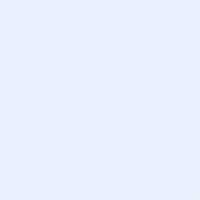 